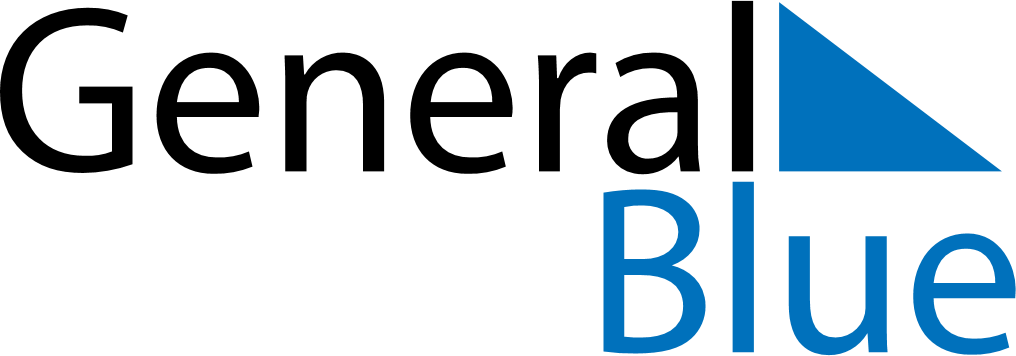 Daily PlannerMay 5, 2025 - May 11, 2025Daily PlannerMay 5, 2025 - May 11, 2025Daily PlannerMay 5, 2025 - May 11, 2025Daily PlannerMay 5, 2025 - May 11, 2025Daily PlannerMay 5, 2025 - May 11, 2025Daily PlannerMay 5, 2025 - May 11, 2025Daily Planner MondayMay 05TuesdayMay 06WednesdayMay 07ThursdayMay 08FridayMay 09 SaturdayMay 10 SundayMay 11MorningAfternoonEvening